Fotbalová asociace České republikyOkresní fotbalový svaz Třebíč Znojemská 1032/25674 01 Třebíč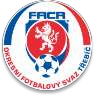 Zápis č. 1 z jednání Komise mládeže dne31. ledna 2017Přítomni: Tomáš Brabenec, Aleš Kolařík, Radek Obrdlík, Čeněk Heralecký, Pavel Beneš, Milan Laš Omluven: Josef Herbrych Host: Radek Zima – předseda OFSProgram jednání: Složení komise mládeže Složení realizačního týmu U12 Halový turnaj okresních výběrů U12 Havlíčkův Brod Přípravné kempy Dívčí fotbal Plán činnosti – 1. pololetí 2017 Různé Složení komise mládeže  Výkonný výbor OFS Třebíč ze dne 30. 1. schválil Tomáše Brabence jako předsedu Komise mládeže a Aleše Kolaříka jako místopředsedu.  Členové KM: Radek Obrdlík, Čeněk Heralecký, Pavel Beneš, Milan Laš, Josef Herbrych Složení realizačního týmu U12 KM schvaluje:  Tomáše Brabence a Aleše Kolaříka jako trenéry a Milana Laše jako vedoucího výběru Halový turnaj okresních výběrů U12 Havlíčkův Brod  KM bere na vědomí: Pozvánku na halový turnaj okresních výběrů U12 do Havlíčkova Brodu (čtvrtek 16. 2. 2017)KM schvaluje: Přípravný kemp na tento turnaj (úterý 7. 2. 16:00 – 18:00, hala TJ Spartak Třebíč) Nominační listinu na přípravný kemp  Přípravné utkání s HFK Třebíč (14. 2. 16:00 – 18:00, hala TJ Spartak Třebíč) Přípravné kempy KM připravuje model přípravných kempů v rámci jednotlivých regionů Třebíčska, jenž by měl detailněji mapovat hráče ročníků 06, 07, které by se měly stát základem dalšího reprezentačního cyklu. Tento model počítá také se zapojením klubových trenérů těchto ročníků. Bližší informace budou součástí dalších zpráv.KM schvaluje: Žádost na sekretáře klubů o poskytnutí kontaktů na příslušné trenéry mládeže Dívčí fotbal  KM mládeže hodlá vytvořit výběr dívek s odpovídajícím realizačním týmem, který by se do budoucna účastnil turnajů v rámci KFS Vysočina.KM schvaluje: Vytvoření výběru dívek (ročníky 2005 – 2007)Plán činnosti – 1. pololetí 2017 KM schvaluje: Plán činnosti KM OFS Třebíč na 1. pololetí 2017 Různé KM bere na vědomí: Informaci o plánovaném Kouba cupu dívek (květen 2017) Výhledově snahu o větší propagaci mládeže na Třebíčsku Zapojení létajících trenérů do modelu přípravných kempů Příští jednání: pondělí 27. 2. 2017 v 18:00 (sekretariát OFS)  Zapsal: Aleš Kolařík                                                Tomáš Brabenec, v. r.místopředseda KM OFS Třebíč                         předseda KM OFS Třebíč